Руководство пользователя. Интеграция с РЭМД. СЭМД "Направление на медико-социальную экспертизу"Версия от 24.01.2024 г.На 49 листахТермины и сокращенияТермины и сокращенияВведениеНастоящий документ представляет собой руководство пользователя компонента "Интеграция с РЭМД. СЭМД "Направление на медико-социальную экспертизу"" (далее – Компонент).Документ "Направление на медико-социальную экспертизу" выдается медицинским учреждением, осуществляющим наблюдение или прием больных, и несет в себе информацию, необходимую для оказания пациенту консультативно-диагностических услуг, специализированного лечения в стационаре или медицинской реабилитации. Документ может использоваться как при направлении пациента в стороннее медицинское учреждение, так и между разными структурными подразделениями и филиалами одной организации.Формирование СЭМД. Интеграция с РЭМД. СЭМД "Направление на медико-социальную экспертизу"СЭМД "Направление на медико-социальную экспертизу" может быть сформирован только председателем ВК на основании оказанной услуги "Направление на МСЭ" в карте медосмотра пациента. Для корректного формирования СЭМД в окне оказания услуги должны быть заполнены описанные ниже поля.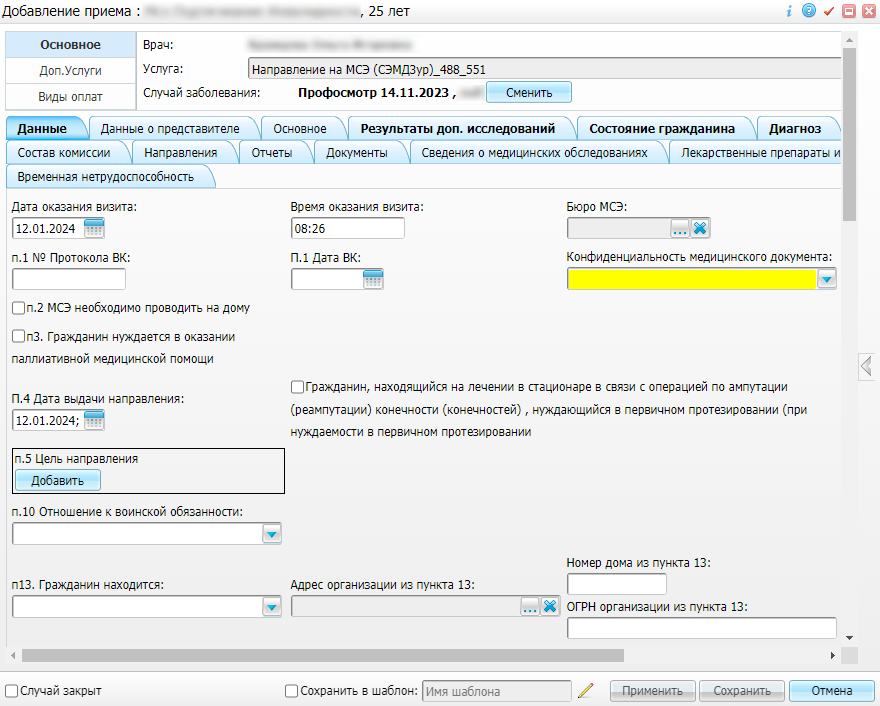 Рисунок 1 Окно добавления приемаОписание полей окна оказания приемаТаблица 1 Описание полей окна оказания приемаЧтобы сформировать СЭМД "Направление на медико-социальную экспертизу", выполните следующие действия:выберите пункт главного меню "Учет" → "Медосмотры" → "Карты медосмотров". Откроется форма со списком открытых карт медосмотров;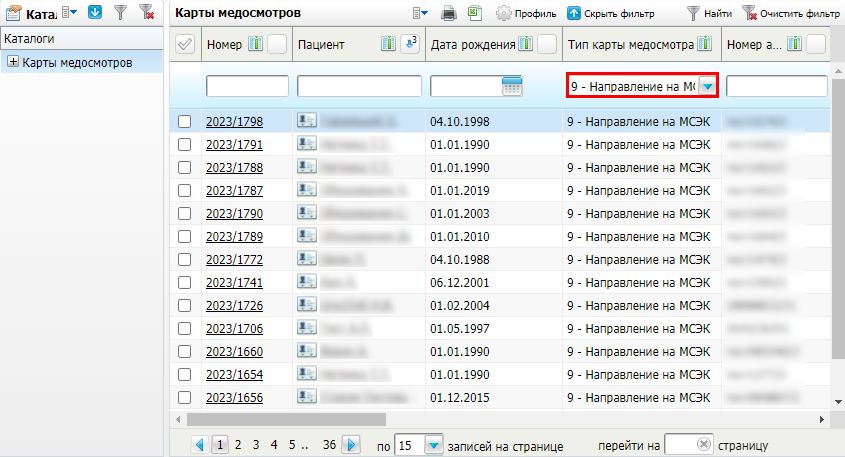 Рисунок 2 Список открытых карт медосмотровв блоке "Карты медосмотров" найдите требуемую карту медосмотра с типом "Направление на МСЭ";нажмите на номер найденной карты медосмотра. Откроется окно редактирования карты медосмотра;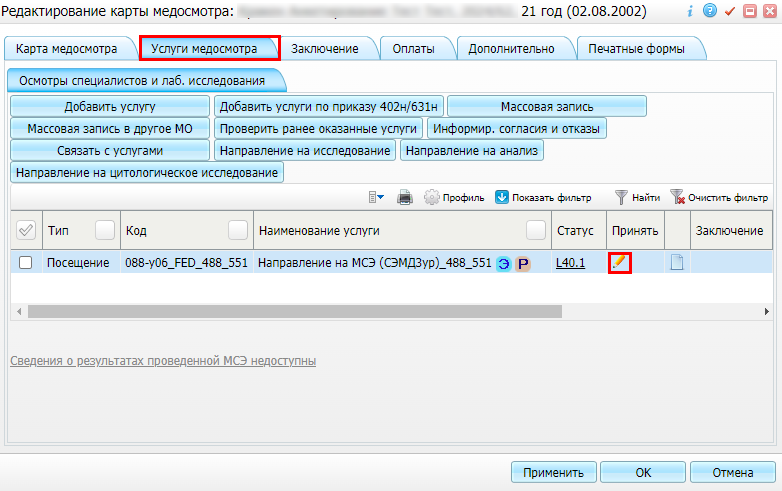 Рисунок 3 Окно редактирования карты медосмотраперейдите на вкладку "Услуги медосмотра", выберите оказанную пациенту услугу "Направление на МСЭ" и нажмите на кнопку . Откроется окно редактирования приема;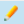 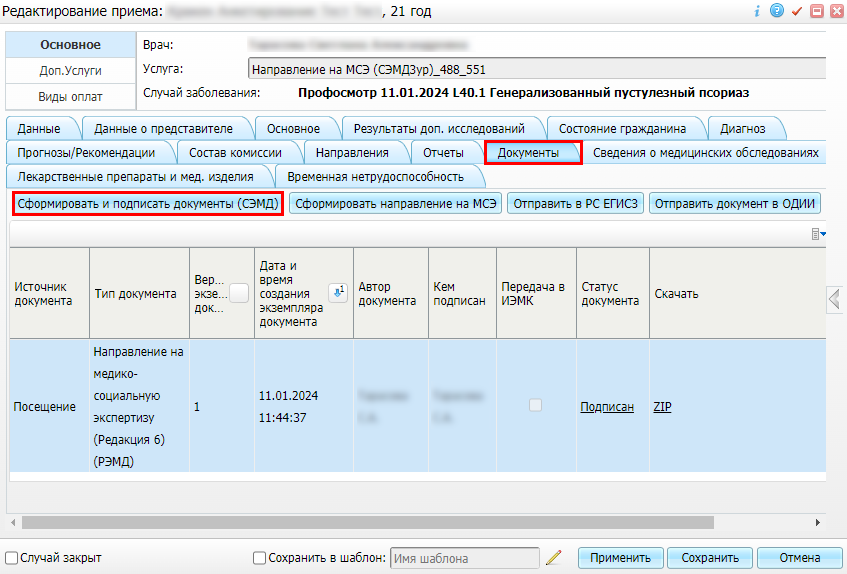 Рисунок 4 Окно редактирования приемаперейдите на вкладку "Документы" и нажмите на кнопку "Сформировать и подписать документы (СЭМД)". Откроется окно формирования и подписания электронного документа;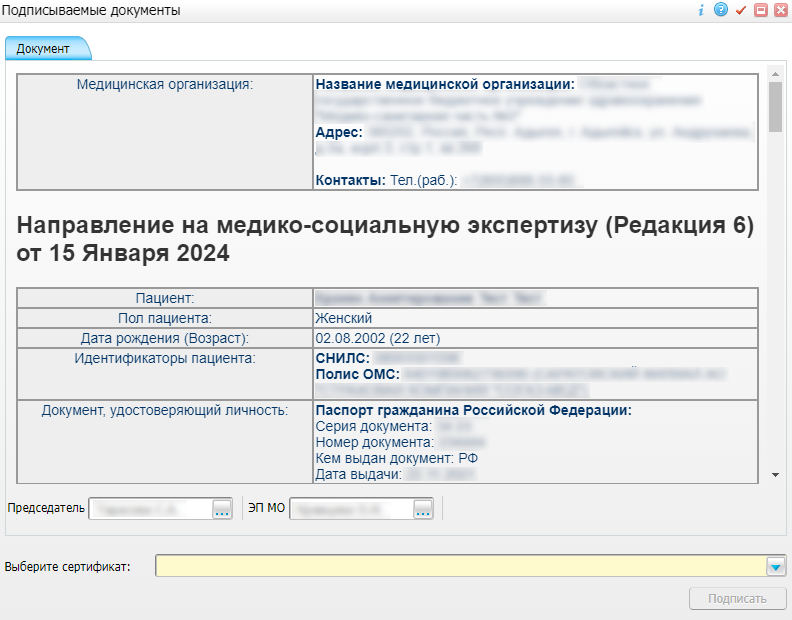 Рисунок 5 Окно формирования и подписания электронного документаукажите сертификат ЭП автора документа (председателя ВК) в поле "Выберите сертификат";если ранее была сформирована врачебная комиссия, то её члены и председатель загружаются автоматически;нажмите на кнопку "Подписать". Произойдет формирование СЭМД "Направление на медико-социальную экспертизу" и сформированный документ отобразится на вкладке "Документы" со статусом "Подписан".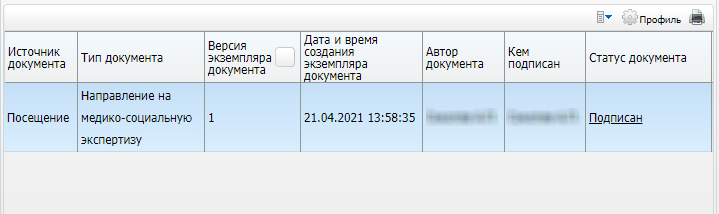 Рисунок 6 Список сформированных электронных документовПодписание СЭМД другими участниками. Интеграция с РЭМД. СЭМД "Направление на медико-социальную экспертизу"Если помимо автора (председателя ВК) СЭМД "Направление на медико-социальную экспертизу" должен быть подписан и другими сотрудниками МО, предусмотренными настройками документа (членами ВК, ЭП МО), то в таком случае эти сотрудники должны войти в Систему и выполнить подписание или отказ в подписании документа. До тех пор, пока электронный медицинский документ не будет подписан всеми необходимыми ЭП, его невозможно отправить в РЭМД.Подписание или отказ в подписании одного документаЧтобы подписать или отказать в подписании электронного медицинского документа, выполните следующие действия:выберите пункт главного меню "Отчеты" → "РЭМД" → "Отчеты на подпись". Откроется форма "Документы для подписи";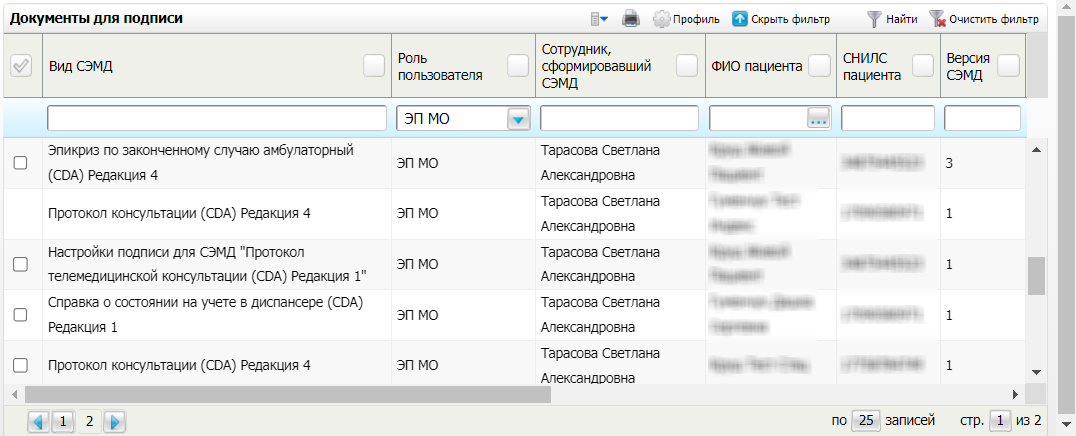 Рисунок 7 Форма для работы с электронными медицинскими документами для участников подписаниявыберите на панели фильтрации наличие подписи СЭМД "Не подписан пользователем". При этом отобразятся все неподписанные документы, которые должен подписать текущий пользователь;выберите в списке требуемый документ и воспользуйтесь пунктом контекстного меню "Подписать". Откроется окно "Информация о документе" для подписи выбранного документа;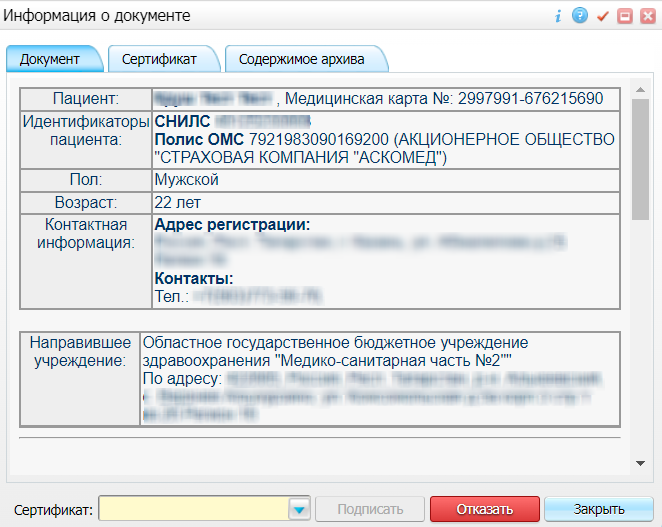 Рисунок 8 Окно подписания электронного медицинского документавыполните одно из следующих действий:для отказа в подписании выбранного документа нажмите на кнопку "Отказать". В списке документов для подписания в столбце "Наличие подписи СЭМД" у такого документа отобразится значение "В подписи отказано";для подписания выбранного документа укажите в поле "Сертификат" сертификат ЭП сотрудника и нажмите на кнопку "Подписать". В списке документов для подписания в столбце "Наличие подписи СЭМД" у такого документа отобразится значение "Подписан пользователем".Отказ в подписании одного документа с указанием причины отказаЧтобы отказать в подписании электронного медицинского документа с указанием причины отказа, выполните следующие действия:выберите пункт главного меню "Отчеты" → "РЭМД" → "Отчеты на подпись". Откроется форма "Документы для подписи";Рисунок 9 Форма для работы с электронными медицинскими документами для участников подписаниявыберите на панели фильтрации наличие подписи СЭМД "Не подписан пользователем". При этом отобразятся все неподписанные документы, которые должен подписать текущий пользователь;выберите в списке требуемый документ и воспользуйтесь пунктом контекстного меню "Отказать в подписании". Откроется окно для отказа в подписании документа;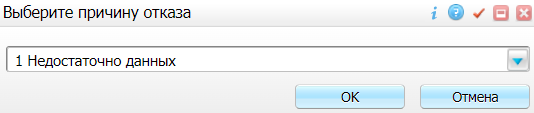 Рисунок 10 Окно отказа в подписании документавыберите в выпадающем списке причину отказа в подписании документа;нажмите на кнопку "ОК". В списке документов для подписания в столбце "Наличие подписи СЭМД" у документа отобразится значение "В подписи отказано", а также указанная пользователем причина отказа.Массовое подписание или отказ в подписании документовЧтобы выполнить массовое подписание или отказ в подписании электронных медицинских документов, выполните следующие действия:выберите пункт главного меню "Отчеты" → "РЭМД" → "Отчеты на подпись". Откроется окно "Документы на подпись";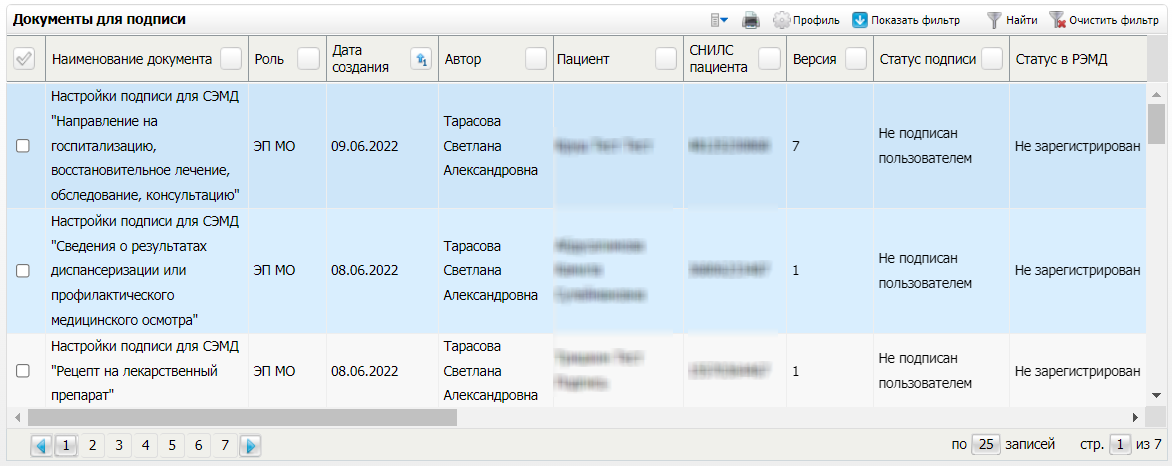 Рисунок 11 Форма для работы с электронными медицинскими документами для участников подписаниявыберите на панели фильтрации наличие подписи СЭМД "Не подписан пользователем". При этом отобразятся все неподписанные документы, которые должен подписать текущий пользователь;выберите в списке требуемые документы, установив соответствующие им флажки в первом столбце списка. Одновременно могут быть выбраны документы, требующие подписания одной ролью;воспользуйтесь пунктом контекстного меню "Подписать отмеченные". Откроется окно "Подпись документов" для подписи выбранных документов;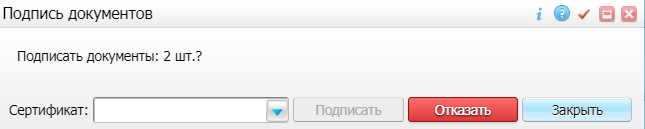 Рисунок 12 Окно подписания электронных медицинских документоввыполните одно из следующих действий:для отказа в подписании выбранных документов нажмите на кнопку "Отказать". В списке документов для подписания в столбце "Наличие подписи СЭМД" у таких документов отобразится значение "В подписи отказано";для подписания выбранных документов укажите в поле "Сертификат" сертификат ЭП сотрудника и нажмите на кнопку "Подписать". В списке документов для подписания в столбце "Наличие подписи СЭМД" у таких документов отобразится значение "Подписан пользователем".Передача СЭМД в РЭМД. Интеграция с РЭМД. СЭМД "Направление на медико-социальную экспертизу"После того как документ "Направление на медико-социальную экспертизу" будет подписан всеми участниками подписания, его можно отправить на регистрацию в РЭМД.Отправка СЭМД на регистрацию в РЭМД автором документаЧтобы отправить СЭМД "Направление на медико-социальную экспертизу" в РЭМД, выполните следующие действия:выберите пункт главного меню "Учет" → "Медосмотры" → "Карты медосмотров". Отобразится форма со списком открытых карт медосмотров;Рисунок 13 Список открытых карт медосмотровперейдите к блоку "Карты медосмотров" и найдите требуемую карту медосмотра с типом "Направление на МСЭ";нажмите на номер найденной карты медосмотра. Откроется окно редактирования карты медосмотра;Рисунок 14 Окно редактирования карты медосмотраперейдите на вкладку "Услуги медосмотра", выберите оказанную пациенту услугу "Направление на МСЭ" и нажмите на кнопку . Откроется окно редактирования приема;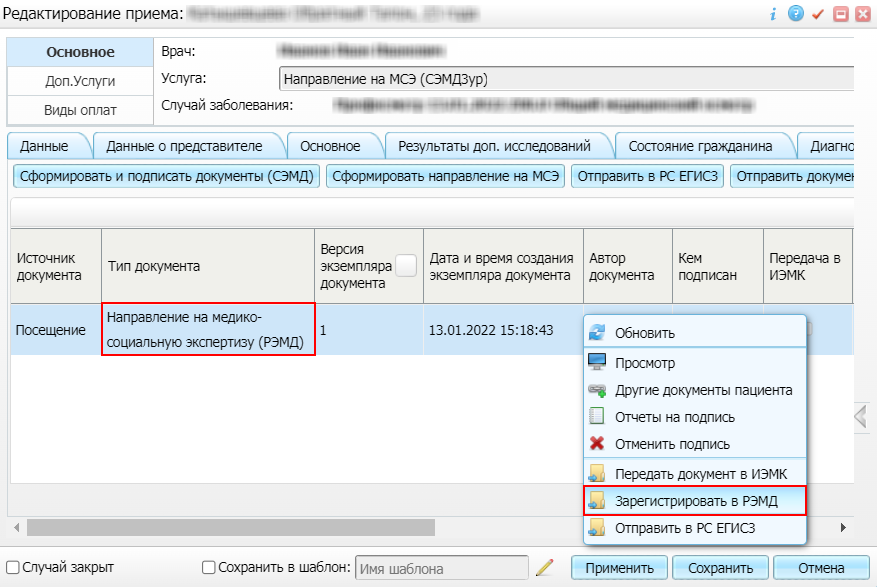 Рисунок 15 Окно редактирования приемаперейдите на вкладку "Документы" (или "Электронная подпись") и выберите в списке сформированный и подписанный всеми участниками документ "Направление на медико-социальную экспертизу";вызовите контекстное меню и воспользуйтесь пунктом "Зарегистрировать в РЭМД". Перед тем как отправить выбранный документ на регистрацию, Система осуществляет ряд проверок:если для документа настроено подписание не только автором, но и другими участниками подписания, и документ подписан не всеми участниками, то отображается соответствующее предупреждающее сообщение. В этом случае необходимо дождаться подписания документа всеми участниками подписания и повторить отправку документа;

  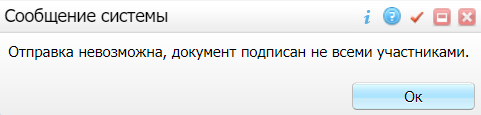 если в Системе настроено ручное подписание ЭП МО и документ не подписан ЭП МО, то отображается соответствующее предупреждающее сообщение. В этом случае необходимо дождаться подписания документа сотрудником, обладающим правом подписания от лица МО;

  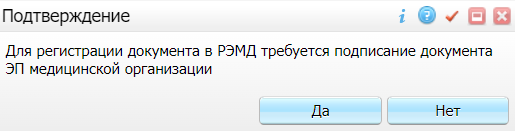 если все проверки пройдены, то отображается сообщение об успешной отправке документа в РЭМД.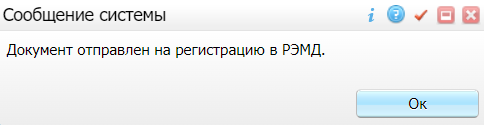 Рисунок 16 Сообщение об успешной отправке документа на регистрацию в РЭМДПосле того как документ успешно отправлен на регистрацию в РЭМД, ему присваивается статус "Отправлен на регистрацию в РЭМД". Результат обработки документа РЭМД направляет ответным сообщением, которое обрабатывается Системой в фоновом режиме. Полученный результат обработки выводится в столбце "Статус документа".Отправка СЭМД на регистрацию в РЭМД участником подписанияОтправить подписанный электронный медицинский документ на регистрацию в РЭМД может также и участник подписания документа, например, сотрудник, подписывающий документы ЭП МО.Чтобы отправить подписанный СЭМД "Направление на медико-социальную экспертизу" на регистрацию в РЭМД, выполните следующие действия:выберите пункт главного меню "Отчеты" → "Отчеты на подпись". Отобразится форма для работы с электронными медицинскими документами для участников подписания;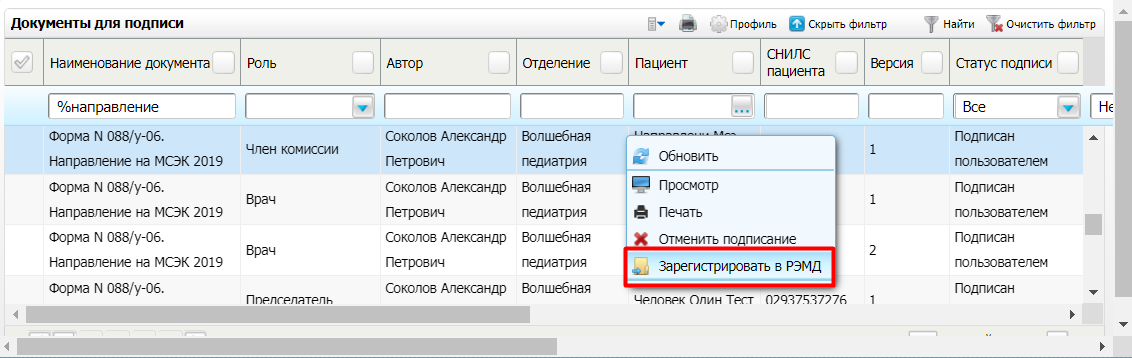 Рисунок 17 Список электронных медицинских документоввыберите в списке документ "Направление на медико-социальную экспертизу", находящийся в статусе подписания "Подписан пользователем" и статусе в РЭМД "Не зарегистрирован";вызовите контекстное меню и выберите пункт "Зарегистрировать в РЭМД". Перед тем как отправить выбранный документ на регистрацию, Система осуществляет ряд проверок:если для документа настроено подписание еще и другими участниками подписания, и документ подписан не всеми участниками, то отображается соответствующее предупреждающее сообщение. В этом случае необходимо дождаться подписания документа всеми участниками подписания и повторить отправку документа;

  если в Системе настроено ручное подписание ЭП МО и документ не подписан ЭП МО, то отображается соответствующее предупреждающее сообщение. В этом случае необходимо дождаться подписания документа сотрудником, обладающим правом подписания от лица МО;

  если все проверки пройдены, то отображается сообщение об успешной отправке документа в РЭМД.Рисунок 18 Сообщение об успешной отправке документа на регистрацию в РЭМДПосле того как документ успешно отправлен на регистрацию в РЭМД, ему присваивается статус "Отправлен на регистрацию в РЭМД". Результат обработки документа РЭМД направляет ответным сообщением, которое обрабатывается Системой в фоновом режиме. Полученный результат обработки выводится в столбце "Статус в РЭМД".Автоматическая отправка СЭМД на регистрацию в РЭМДВ Системе возможен вариант автоматической отправки подписанных документов на регистрацию в РЭМД, когда пользователь только подписывает документы, а отправка подписанных документов осуществляется в фоновом режиме.Для корректной автоматической отправки документ должен содержать все необходимые подписи участников подписания, предусмотренные настройками документа. Далее документ проверяется на отсутствие статуса регистрации "Зарегистрирован в РЭМД" и помещается в очередь на отправку. Согласно временному интервалу, установленному в пользовательском задании, документы направляются на регистрацию в РЭМД.Отслеживание ответа от РЭМД о регистрации СЭМДОтвет от РЭМД о регистрации документа поступает не сразу. Поступление ответа от РЭМД и его обработка Системой осуществляется в фоновом режиме. Результат регистрации СЭМД выводится в столбце "Статус документа"/ "Статус в РЭМД".Таблица 2 Статусы переданного в РЭМД документаУчет направлений на МСЭ и ответов от Бюро. Интеграция с РЭМД. СЭМД "Направление на медико-социальную экспертизу"Форма "Учет направлений на МСЭ и ответов от Бюро" предназначена для своевременного получения информации о подписании документа "Направление на МСЭ" всеми участниками ВК, в том числе Бюро МСЭ.Для просмотра формы выполните следующие действия:перейдите в пункт главного меню "Учет" → "Учет направлений на МСЭ и ответов от Бюро". Откроется форма "Учет направлений на МСЭ и ответов от Бюро";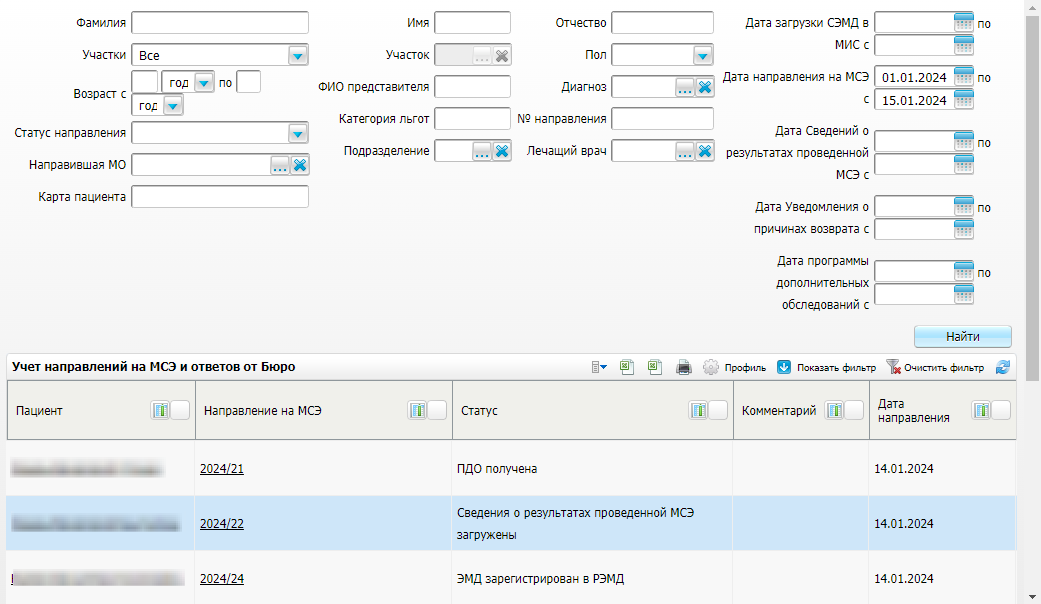 заполните поля фильтра в верхней части формы в соответствии с таблицей ниже;Заполнение полей фильтраТаблица 3 Заполнение полей фильтранажмите на кнопку "Найти". В блоке "Учет направлений на МСЭ и ответов от Бюро" отобразится сформированный список направлений на МСЭ и ответов от Бюро, удовлетворяющий заданным параметрам фильтра. В сформированном списке отображаются следующие данные в соответствующих столбцах:"Пациент" – ФИО пациента, по которому было сформировано направление на МСЭ;"Направление на МСЭ" – номер направления на МСЭ;"Статус" – отображается информации о статусе, в котором находится документ "Направление на МСЭ" у каждого участника подписания;"Комментарий" – комментарий врача, указанный в направлении;"Дата направления" – если документ подписан (см. в поле "Статус"). Если документ не подписан или его нет, то отображается дата оказания услуги медосмотра;"Диагноз" – диагноз пациента;"Дата загрузки СЭМД в МИС" – дата формирования и загрузки СЭМД в МИС;"Дата Уведомления о причинах возврата" – дата уведомления о причинах возврата;"Дата программы дополнительных обследований" – дата проведения программы дополнительных обследований;"Дата Сведений о результатах проведенной МСЭ""Инвалидность" – инвалидность пациента (если имеется);"Направившая МО" – направившая медицинская организация;"Лечащий врач" – ФИО врача, оказавшего услугу в рамках текущей карты медосмотра. Если услуга не найдена или не оказана, поле не заполняется;"Пропущенное (отмененное) направление" – выводится номер ИПРА.При необходимости данные в сформированном листе учета могут быть дополнительно сгруппированы по какому-либо столбцу. Для этого нажмите на заголовок столбца, Система автоматически сгруппирует данные ранее сформированного журнала. Для просмотра списка записей, вошедших в блок группировки, нажмите на кнопку , для скрытия – нажмите на кнопку . Для отмены группировки данных на листе учета нажмите на название столбца на панели "Группировка".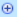 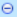 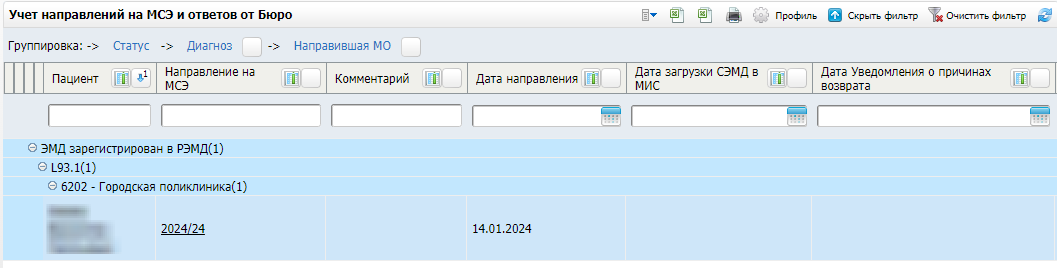 Сформированная страница учета может быть выгружена в файл формата .xls. Для этого нажмите на кнопку 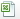 , расположенную на панели инструментов блока "Учет направлений на МСЭ и ответов от Бюро". Откроется окно сохранения файла на компьютер текущего пользователя. Предусмотрено два варианта выгрузки данных в файл формата .xls:"Выгрузить в Excel видимые данные" – в данном случае выгружаются только видимые записи сформированного отчета (при наличии группировок и частично раскрытых списков);"Выгрузить в Excel все данные" – в данном случае выгружаются полностью все записи сформированного отчета.Сформированный журнал может быть выведен на печать или выгружен в файл формата .pdf. Для этого выполните следующие действия:нажмите на кнопку 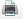 , расположенную на панели инструментов блока "Учет направлений на МСЭ и ответов от Бюро". Откроется окно предварительного просмотра;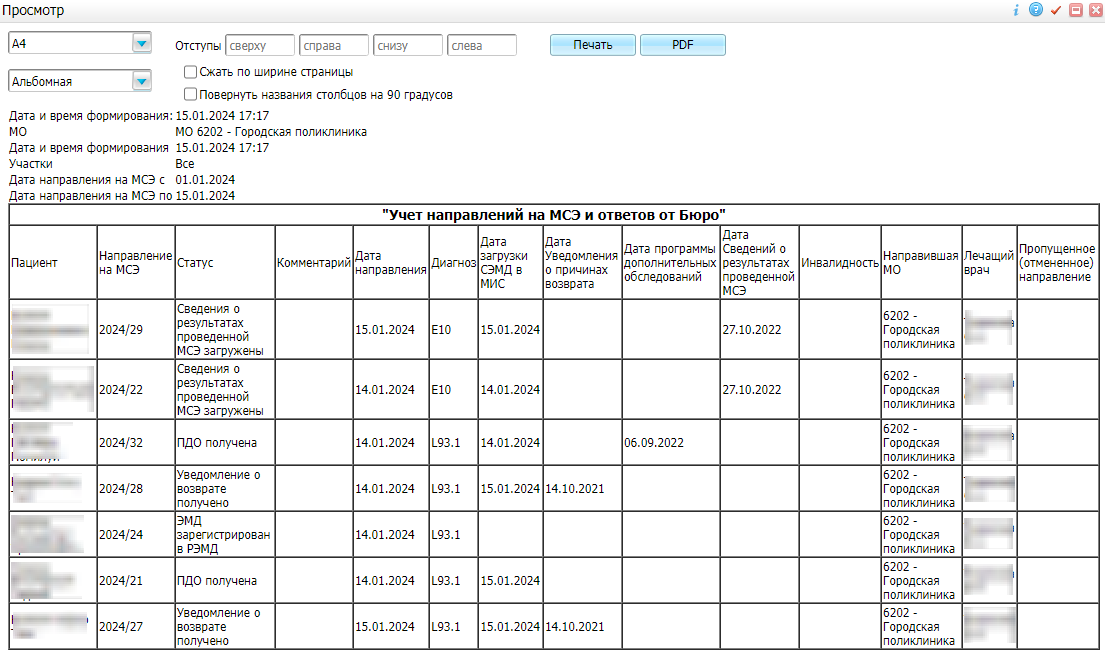 Рисунок 19 Окно предварительного просмотравыберите при необходимости одно из следующих действий:для выгрузки сформированного сводного отчета в файл формата .pdf нажмите на кнопку "PDF". Откроется окно сохранения файла на компьютер текущего пользователя;для вывода сформированного сводного отчета на печать задайте параметры печати, описанные в таблице ниже, и нажмите на кнопку "Печать".
Параметры печатиТаблица 4 Параметры печатиСоставилиСогласованоУТВЕРЖДАЮУТВЕРЖДАЮДолжность, компания ЗаказчикаДолжность, компания Исполнителя
_________________ И.О. Фамилия«_____»_______________2024 г.
_________________ И.О. Фамилия«_____»_______________2024 г.Термин, сокращениеОпределениеВКВрачебная комиссияЛПУЛечебно-профилактическое учреждениеМИС, СистемаМедицинская информационная система "БАРС.Здравоохранение-МИС"МОМедицинская организацияМСЭМедико-социальная экспертизаРЭМДРеестр электронных медицинских документовСЭМДСтруктурированный электронный медицинский документЭПЭлектронная подписьНаименование поляОбязательностьПояснениеВкладка "Данные"Вкладка "Данные"Вкладка "Данные"Дата оказания визитаВведите или выберите из календаря дату оказания визита. По умолчанию устанавливается текущая датаВремя оказания визитаВведите время оказания визита вручную. По умолчанию устанавливается текущая датаБюро МСЭВыберите значение из основной таблицы ЛПУУсловия оказания мед. помощиВыберите значение из выпадающего спискап.1 № Протокола ВКВведите номер протокола врачебной комиссии МО, содержащего решение о направлении пациента на МСЭ, вручную. Поле заполняется для корректного формирования и подписания СЭМДп.1 Дата ВКВведите или выберите из календаря дату протокола врачебной комиссии МО, содержащего решение о направлении пациента на МСЭ. Поле заполняется для корректного формирования и подписания СЭМДКонфиденциальность медицинского документа✅Степень конфиденциальности протокола врачебной комиссии МО, содержащего решение о направлении пациента на МСЭ.Выберите значение из выпадающего списка. Для выбора доступны следующие возможные значения: "Обычный", "Ограниченный", "Крайне ограниченный"п.2 МСЭ необходимо проводить на домуУстановите флажок в случае, если пациент по состоянию здоровья не может явиться в бюро (главное бюро, Федеральное бюро) МСЭп3. Гражданин нуждается в оказании паллиативной медицинской помощиУстановите флажок, если гражданин нуждается в оказании паллиативной медицинской помощиП.4 Дата выдачи направленияВведите или выберите из календаря дату выдачи гражданину направления на МСЭ медицинской организациейГражданин, находящийся на лечении в стационаре в связи с операцией по ампутации (реампутации) конечности (конечностей), нуждающийся в первичном протезировании (при нуждаемости в первичном протезировании)✅Установите флажок в случае, если пациент, находящийся на лечении в стационаре в связи с операцией по ампутации (реампутации) конечности (конечностей), нуждается в первичном протезированиип.5 Цель направленияВыберите цель направления из выпадающего списка.Примечание – Поле с выпадающим списком появляется при нажатии на кнопку "Добавить"п.10 Отношение к воинской обязанностиВыберите значение из выпадающего списка. Для несовершеннолетних пациентов следует указывать значение "Гражданин, не состоящий на воинском учете"п.13 Гражданин находитсяВыберите текущее местонахождение пациента из выпадающего списка. В зависимости от того, какое значение выбрано, действуют следующие правила заполнения сопутствующих полей:если выбрано значение "В медицинской организации, оказывающей медицинскую помощь в стационарных условиях", "В организации социального обслуживания", "В исправительном учреждении" или "Иная организация", то необходимо заполнение полей "Адрес организации из пункта 13", "Номер дома из пункта 13" и "ОГРН организации из пункта 13";если выбрано значение "По месту жительства (по месту пребывания, фактического проживания на территории Российской Федерации)", то заполнение полей "Адрес организации из пункта 13", "Номер дома из пункта 13" и "ОГРН организации из пункта 13" не требуется. В этом случае будет передаваться адрес проживания/пребывания пациента, который указан в персональной медицинской карте пациентаАдрес организации из пункта 13Выберите адрес из справочника "Географические понятия"Номер дома из пункта 13Введите номер дома вручнуюОГРН организации из пункта 13Введите ОГРН организации вручнуюп.18 НаправляетсяВыберите значение из выпадающего спискап. 19.1 Гражданин (его законный или уполномоченный представитель) дал согласие на направление и проведение медико-социальной экспертизы✅Введите или выберите из календаря дату согласия на направление и проведение МСЭп. 19.3 Предпочтительный способ получения уведомления о проведении медико-социальной экспертизыВыберите значение из выпадающего списка.Примечание – Поле с выпадающим списком появляется при нажатии на кнопку "Добавить"п. 19.2 Предпочтительная форма проведения медико-социальной экспертизы✅Выберите предпочтительную форму проведения МСЭ из выпадающего спискап.19 Сведения о результатах предыдущей медико-социальной экспертизыВведите сведения о результатах предыдущей МСЭ вручную. Поле заполняется в том случае, если пациент ранее уже проходил МСЭп.20.1 Наличие инвалидности на момент направления на медико-социальную экспертизуВыберите значение из выпадающего спискап.20.1.4 Категория ребенок-инвалидФлажок устанавливается в случае, если пациенту установлена категория инвалидности "ребенок-инвалид"п 20.2. дата, до которой установлена инвалидностьВведите или выберите из календаря дату, до которой пациенту установлена инвалидность. Поле заполняется для корректного формирования и подписания СЭМД в том случае, если заполнено поле "п.20.1 Наличие инвалидности на момент направления на медико-социальную экспертизу" и инвалидность установлена до конкретной датып 20.2.1 дата, до которой установлена инвалидность (бессрочно)Введите дату, до которой пациенту установлена инвалидность (бессрочно), вручную. Поле заполняется для корректного формирования и подписания СЭМД в том случае, если заполнено поле "п.20.1 Наличие инвалидности на момент направления на медико-социальную экспертизу" и инвалидность установлена бессрочно (без конкретной даты)п 20.3 Период, в течение которого гражданин находился на инвалидностиВыберите период из выпадающего спискаСрок, на который установлена инвалидностьВыберите значение из выпадающего спискап 20.4 Причина инвалидностиВыберите причину инвалидности из выпадающего спискаЕсли выбран пункт 20.4.17, укажите причинуВведите причину инвалидности пациента вручную. Указывается в случае, если в поле "п 20.4 Причина инвалидности" выбрано значение "20.4.27 Иные причины, предусмотренные законодательством Российской Федерации (указать)"Если выбран пункт 20.4.18, укажите причину инвалидностиВведите причину инвалидности пациента вручную. Указывается в случае, если в поле "п 20.4 Причина инвалидности" выбрано значение "20.4.18 Причины инвалидности, установленные в соответствии с законодательством, действовавшим на момент установления инвалидности (указать):".п20.5 Степень утраты профессиональной трудоспособности, в процентахВведите степень утраты пациентом профессиональной трудоспособности (целое число от 0 до 100) в процентах вручнуюп.20.6 Срок, на который установлена степень утраты профессиональной трудоспособностиВыберите значение из выпадающего списка20.7. Дата, до которой установлена степень утраты проф. трудоспособностиВведите или выберите из календаря дату, до которой установлена степень утраты пациентом профессиональной трудоспособностип20.8 Степени утраты проф. трудоспособности (в %), установленные по повторным несчастным случаям, и даты, до которых они установленыВведите степени утраты пациентом профессиональной трудоспособности (в процентах), установленные по повторным несчастным случаям, и даты, до которых эти степени установлены, вручную21.1. Наименование обр. учрежденияВведите наименование образовательного учреждения пациента на момент направления на МСЭ вручную. Поле заполняется автоматически, если пациент проходил обучение на момент направления на МСЭ21.1. Адрес обр. учрежденияВыберите адрес образовательного учреждения из справочника "Географические понятия" Номер домаВведите номер дома, в котором расположено образовательное учреждение пациента, вручнуюНомер офисаВведите номер офиса, в котором расположено образовательное учреждение пациента, вручную21.2 Курс, класс, возрастная группа детского дошкольного учрежденияВыберите значение из выпадающего спискаУкажите инф-цию из пункта 21.2Введите дополнительную информация о курсе, классе или группе детского дошкольного учреждения, где обучается пациент, вручнуюп21.3 Профессия (специальность), для получения которой проводится обучениеВведите профессию (специальность), по которой обучается пациент, вручнуюп 22 Сведения о трудовой деятельности:п 22 Сведения о трудовой деятельности:п 22 Сведения о трудовой деятельности:22.1 Основная профессия (специальность, должность)Введите основную профессию (специальность, должность) пациента вручную22.2 Квалификация по основной профессии (класс, разряд, категория, звание)Введите квалификацию (класс, разряд, категория, звание) по основной профессии пациента вручную22.3 СтажВведите стаж пациента по основной профессии вручную22.4 Выполняемая работа на момент направления МСЭ:22.4 Выполняемая работа на момент направления МСЭ:22.4 Выполняемая работа на момент направления МСЭ:профессияВведите профессию пациента вручнуюспециальностьВведите специальность пациента вручнуюдолжностьВведите должность пациента вручнуюп 22.5 Условия и характер выполняемого трудаВведите значение вручнуюп 22.6 Место работыМесто работы пациента. Поле не подлежит редактированию и заполняется автоматически, если пациент работал на момент направления на МСЭ. п 22.7 Адрес места работыАдрес места работы пациента. Поле не подлежит редактированию и заполняется автоматически, если пациент работал на момент направления на МСЭВкладка "Данные о представителе"Вкладка "Данные о представителе"Вкладка "Данные о представителе"п17.2 Документ, удостоверяющий полномочия представителя. п.17.2.1 Наименование документаПоле заполняется для корректного формирования и подписания СЭМД в случае, если пациент не достиг совершеннолетнего возраста и при условии, что в персональной медицинской карте пациента указаны данные о законном представителе.Выберите наименование документа из выпадающего списка.В соответствии с указанным в поле документом автоматически заполняются поля "п.17.2.2 Серия", "п.17.2.2 Номер", "п.17.2.3 Кем выдан", "п.17.2.4 Дата выдачи" при условии, что выбранный документ добавлен в персональную медицинскую карту контрагентап.17.2.2 СерияВведите серию документа вручнуюп.17.2.2 НомерВведите номер документа вручнуюп.17.2.3 Кем выданВведите наименование органа, выдавшего документ законному представителю, вручнуюп.17.2.4 Дата выдачиВведите или выберите из календаря дату выдачи документа законного представителяп17.6.1 Если опека возложена на юридическое лицо, укажите наименование организацииВведите наименование организации, на которую возложена опека над пациентом, вручную. Поле заполняется для корректного формирования и подписания СЭМД в случае, если пациент не достиг совершеннолетнего возраста и при условии, что опека возложена на юридическое лицоп17.6.2 Адрес организацииВыберите адрес организации, осуществляющей опеку над пациентом, из справочника "Географические понятия"Номер домаВведите номер дома, в котором расположена организация, осуществляющей опеку над пациентом, вручнуюНомер офисаВведите номер офиса, в котором расположена организация, осуществляющей опеку над пациентом, вручнуюп. 17.6.3 ОГРНВведите ОГРН организации, осуществляющей опеку над пациентом, вручнуюВкладка "Основное"Вкладка "Основное"Вкладка "Основное"п.23 Наблюдается в организациях, оказывающих лечебно-профилактическую помощь c годаВведите год, с которого пациент наблюдается в организациях, оказывающих лечебно-профилактическую помощь, вручнуюп.24 История заболевания (начало, развитие, частота и длительность обострений, проведенные мероприятия и их эффективность)Введите историю заболевания пациента вручнуюп.24 История заболевания (продолжение)Введите историю заболевания пациента вручную (если в предыдущем поле более 16000 символов)п.25 Анамнез жизни (перенесенные заболевания, травмы, операции) заполняется при первичном направленииВведите анамнез жизни пациента вручнуюп27. Результаты и эффективность проведенных мероприятий медицинской реабилитации. Восстановление нарушенных функцийВыберите значение из выпадающего спискаДостижение компенсации утраченных либо отсутствующих функцийВыберите значение из выпадающего спискап.26 доп. информацияВведите дополнительную информацию по результатам и эффективности проведенных пациенту мероприятий медицинской реабилитации вручнуюп.26 № ИПРАВведите номер ИПРА пациента вручнуюк протоколу проведения МСЭ №Введите номер протокола проведения МСЭ вручнуюДата протокола МСЭВведите или выберите из календаря дату протокола проведения МСЭВкладка "Результаты доп. исследований"Вкладка "Результаты доп. исследований"Вкладка "Результаты доп. исследований"Дата измерения✅Введите или выберите из календаря дату и время проведения антропометрических и физиологических измерений пациентап. 28.3 Индекс массы телаПоле не подлежит редактированию и заполняется автоматически в случае, если у пациента в персональной медицинской карте указаны антропометрические измерения. Индекс массы тела рассчитывается автоматически на основе значений в полях "п.28.1 Рост (см)" и "п.28.2 Вес (кг)".п.28.1 Рост (см)✅Введите рост пациента вручную. Поле заполняется автоматически в случае, если у пациента в персональной медицинской карте указаны антропометрические измеренияп.28.2 Вес (кг)Введите вес пациента вручную. Поле заполняется автоматически в случае, если у пациента в персональной медицинской карте указаны антропометрические измеренияп27.4 ТелосложениеВыберите телосложение пациента из выпадающего списка с помощью кнопки. Поле заполняется автоматически в случае, если у пациента в персональной медицинской карте указаны антропометрические измеренияп28.5 Суточный объем физиологических отправлений(мл)Введите суточный объем физиологических отправлений пациента вручнуюп.28.6 Объем талии(см)Введите объем талии пациента вручнуюп.28.6 Объем бедер(см)Введите объем бедер пациента вручнуюп.28.7 Масса тела при рождении (Дети до 3-х лет), кгВведите массу тела пациента при рождении вручнуюп27.8 Оценка физического развития (Дети до 3-х лет)Введите информацию о физическом развитии пациента вручнуюВкладка "Состояние гражданина"Вкладка "Состояние гражданина"Вкладка "Состояние гражданина"п.29 Состояние гражданина✅Информация о состоянии здоровья гражданина при направлении на МСЭ.Вводится с клавиатуры в правом блоке, а также формируется посредством выбора значений словаря в левом блоке и их переноса в правый блок:кнопка  позволяет перенести выбранное значение словаря без переноса родительского раздела;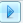 кнопка  позволяет перенести выбранное значение словаря вместе с родительским разделом.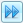 Удаление содержимого в правом блоке выполняется с помощью кнопки 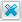 п.29.1 Жалобы✅Жалобы гражданина на состояние своего здоровья.Вводится с клавиатуры в правом блоке, а также формируется посредством выбора значений словаря в левом блоке и их переноса в правый блок:кнопка  позволяет перенести выбранное значение словаря без переноса родительского раздела;кнопка  позволяет перенести выбранное значение словаря вместе с родительским разделом.Удаление содержимого в правом блоке выполняется с помощью кнопки п.29 Состояние гражданина (продолжение 2)Информация о состоянии здоровья гражданина при направлении на МСЭ (продолжение).Вводится с клавиатуры в правом блоке, а также формируется посредством выбора значений словаря в левом блоке и их переноса в правый блок:кнопка  позволяет перенести выбранное значение словаря без переноса родительского раздела;кнопка  позволяет перенести выбранное значение словаря вместе с родительским разделом.Удаление содержимого в правом блоке выполняется с помощью кнопки п.29 Состояние гражданина (продолжение)Информация о состоянии здоровья гражданина при направлении на МСЭ (продолжение).Вводится с клавиатуры в правом блоке, а также формируется посредством выбора значений словаря в левом блоке и их переноса в правый блок:кнопка  позволяет перенести выбранное значение словаря без переноса родительского раздела;кнопка  позволяет перенести выбранное значение словаря вместе с родительским разделом.Удаление содержимого в правом блоке выполняется с помощью кнопки п.29 Состояние гражданина (продолжение 3)Информация о состоянии здоровья гражданина при направлении на медико-социальную экспертизу (продолжение).Вводится с клавиатуры в правом блоке, а также формируется посредством выбора значений словаря в левом блоке и их переноса в правый блок:кнопка  позволяет перенести выбранное значение словаря без переноса родительского раздела;кнопка  позволяет перенести выбранное значение словаря вместе с родительским разделом.Удаление содержимого в правом блоке выполняется с помощью кнопки Вкладка "Временная нетрудоспособность"Вкладка "Временная нетрудоспособность"Вкладка "Временная нетрудоспособность"Вкладка предназначена для формирования сведений о частоте и длительности временной нетрудоспособности за последние 12 месяцев. Подробнее описано в разделе "Формирование сведений о временной нетрудоспособности"Вкладка предназначена для формирования сведений о частоте и длительности временной нетрудоспособности за последние 12 месяцев. Подробнее описано в разделе "Формирование сведений о временной нетрудоспособности"Вкладка предназначена для формирования сведений о частоте и длительности временной нетрудоспособности за последние 12 месяцев. Подробнее описано в разделе "Формирование сведений о временной нетрудоспособности"Вкладка "Сведения о медицинских обследованиях"Вкладка "Сведения о медицинских обследованиях"Вкладка "Сведения о медицинских обследованиях"Вкладка предназначена для формирования сведений о медицинских обследованиях, необходимых для получения клинико-функциональных данных в зависимости от заболевания при проведении медико-социальной экспертизы. Подробнее описано в разделе "Формирование сведений о медицинских обследованиях"Вкладка предназначена для формирования сведений о медицинских обследованиях, необходимых для получения клинико-функциональных данных в зависимости от заболевания при проведении медико-социальной экспертизы. Подробнее описано в разделе "Формирование сведений о медицинских обследованиях"Вкладка предназначена для формирования сведений о медицинских обследованиях, необходимых для получения клинико-функциональных данных в зависимости от заболевания при проведении медико-социальной экспертизы. Подробнее описано в разделе "Формирование сведений о медицинских обследованиях"Вкладка "Диагноз"Вкладка "Диагноз"Вкладка "Диагноз"МКБ✅Выберите код основного заболевания пациента из справочника МКБ-10Диагноз врача✅Введите наименование основного заболевания пациента вручнуюПримечание – Поле "Диагноз врача" заполняется автоматически после заполнения поля "МКБ"СтадияВыберите стадию основного заболевания из выпадающего списка Внешняя причинаВыберите внешнюю причину возникновения основного заболевания пациента из справочника МКБ-10ТипВыберите тип диагноза из выпадающего спискаДата выявления основного диагноза✅Введите или выберите из календаря дату выявления основного заболевания пациентаОсложнения основного диагнозаОсложнение добавляется с помощью кнопки "Добавить". При нажатии на кнопку отобразятся дополнительные поля:"МКБ" – выберите код осложнения основного заболевания из справочника МКБ-10;"Диагноз врача" – поле заполняется автоматически после заполнения поля "МКБ", а так же вводится вручную.Удаление осложнения выполняется с помощью кнопки "Удалить"Дата выявления осложнения основного диагнозаВведите или выберите из календаря дату и время выявления осложнений основного заболевания пациентаДиагнозы сопутствующиеПеречень сопутствующих заболеваний пациента.Заболевание добавляется с помощью кнопки "Добавить". При нажатии на кнопку отобразятся дополнительные поля:"МКБ" – код сопутствующего заболевания по МКБ. Выбирается из "Справочника МКБ-10" с помощью кнопки . В открывшемся окне необходимо выбрать диагноз и нажать на кнопку "Ок";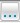 "Диагноз врача" – наименование сопутствующего заболевания. Заполняется автоматически после заполнения поля "МКБ", а так же вводится с клавиатуры.Удаление осложнения выполняется с помощью кнопки "Удалить"Осложнения сопутствующего диагнозаОсложнение добавляется с помощью кнопки "Добавить". При нажатии на кнопку отобразятся дополнительные поля:"МКБ" – выберите код осложнения сопутствующего заболевания из справочника МКБ-10";"Диагноз врача" – поле заполняется автоматически после заполнения поля "МКБ", а так же вводится вручную.Удаление осложнения выполняется с помощью кнопки "Удалить"Дата выявления осложнения сопутствующего диагнозаВведите или выберите из календаря дату и время выявления осложнений основного заболевания пациентаВкладка "Прогнозы/Рекомендации"Вкладка "Прогнозы/Рекомендации"Вкладка "Прогнозы/Рекомендации"п.32 Клинический прогноз✅Выберите клинический прогноз из выпадающего спискап.33 Реабилитационный потенциал✅Выберите реабилитационный потенциал из выпадающего списка п.34 Реабилитационный прогноз✅Выберите реабилитационный прогноз из выпадающего спискап.35 Рекомендуемые мероприятия по медицинской реабилитацииПеречень рекомендуемых пациенту мероприятий по медицинской реабилитации.Вводится с клавиатуры в правом блоке, а также формируется посредством выбора значений словаря в левом блоке и их переноса в правый блок:кнопка  позволяет перенести выбранное значение словаря без переноса родительского раздела;кнопка  позволяет перенести выбранное значение словаря вместе с родительским разделом.Удаление содержимого в правом блоке выполняется с помощью кнопки п.36 Рекомендуемые мероприятия по реконструктивной хирургииВведите перечень рекомендуемых пациенту мероприятий по реконструктивной хирургии вручнуюВложение/документыПеречень прикладываемых документов, содержащих прогнозы и рекомендации пациенту добавляется с помощью кнопки "Добавить". Нажмите на ссылку "Выбрать...", чтобы загрузить документ.Удаление приложенного документа выполняется с помощью ссылки "Удалить"п.37 Рекомендуемые мероприятия по протезированию и ортезированиюВведите перечень рекомендуемых пациенту мероприятий по протезированию и ортезированию вручнуюп. 38 Санаторно-курортное лечениеВведите информацию вручнуюп.38 Посторонний специальный медицинский уход (заполняется в отношении граждан, пострадавших в результате несчастных случаев на производстве)Введите рекомендуемый пациенту посторонний специальный медицинский уход (заполняется в отношении граждан, пострадавших в результате несчастных случаев на производстве) вручнуюВкладка "Лекарственные препараты и мед. изделия"Вкладка "Лекарственные препараты и мед. изделия"Вкладка "Лекарственные препараты и мед. изделия"Вкладка используется для формирования перечня лекарственных препаратов для медицинского применения и медицинских изделий (заполняется в отношении граждан, пострадавших в результате несчастных случаев на производстве и профессиональных заболеваний). Подробнее описано в разделе "Формирование перечня лекарственных препаратов и медицинских изделий"Вкладка используется для формирования перечня лекарственных препаратов для медицинского применения и медицинских изделий (заполняется в отношении граждан, пострадавших в результате несчастных случаев на производстве и профессиональных заболеваний). Подробнее описано в разделе "Формирование перечня лекарственных препаратов и медицинских изделий"Вкладка используется для формирования перечня лекарственных препаратов для медицинского применения и медицинских изделий (заполняется в отношении граждан, пострадавших в результате несчастных случаев на производстве и профессиональных заболеваний). Подробнее описано в разделе "Формирование перечня лекарственных препаратов и медицинских изделий"Вкладка "Состав комиссии"Вкладка "Состав комиссии"Вкладка "Состав комиссии"Вкладка используется для заполнения состава комиссии. Подробнее описано в разделе "Формирование врачебной комиссии"Вкладка используется для заполнения состава комиссии. Подробнее описано в разделе "Формирование врачебной комиссии"Вкладка используется для заполнения состава комиссии. Подробнее описано в разделе "Формирование врачебной комиссии"Вкладка "Направления"Вкладка "Направления"Вкладка "Направления"Вкладка используется для направления пациента на услуги. Подробнее описано в руководстве пользователя "Врач поликлиники"Вкладка используется для направления пациента на услуги. Подробнее описано в руководстве пользователя "Врач поликлиники"Вкладка используется для направления пациента на услуги. Подробнее описано в руководстве пользователя "Врач поликлиники"Вкладка "Отчеты"Вкладка "Отчеты"Вкладка "Отчеты"Вкладка используется для печати направления на МСЭ. Подробнее описано в разделе "Печать направления на медико-социальную экспертизу"Вкладка используется для печати направления на МСЭ. Подробнее описано в разделе "Печать направления на медико-социальную экспертизу"Вкладка используется для печати направления на МСЭ. Подробнее описано в разделе "Печать направления на медико-социальную экспертизу"Вкладка "Документы"Вкладка "Документы"Вкладка "Документы"Вкладка предназначена для формирования СЭМД, подписания документа с помощью ЭЦП, выбора участников подписания документа, отправки документа в РЭМД. Подробнее описано в руководстве пользователя "Интеграция с РЭМД"Вкладка предназначена для формирования СЭМД, подписания документа с помощью ЭЦП, выбора участников подписания документа, отправки документа в РЭМД. Подробнее описано в руководстве пользователя "Интеграция с РЭМД"Вкладка предназначена для формирования СЭМД, подписания документа с помощью ЭЦП, выбора участников подписания документа, отправки документа в РЭМД. Подробнее описано в руководстве пользователя "Интеграция с РЭМД"Примечание – После того как документ сформирован и подписан председателем комиссии, документ становится доступным для подписания всем остальным участникам подписания в разделе "Отчеты на подпись". Прежде чем отправить сформированный СЭМД "Направление на медико-социальную экспертизу" в РЭМД, необходимо дождаться его подписания другими участниками, а также лицом, подписывающим документы ЭП МО, в случае, если автор документа (председатель ВК) таким правом не обладает. Требования к составу подписей документов задаются в справочнике ФНСИ "РЭМД. Правила подписи электронных медицинских документов".Примечание – Роли сотрудников, необходимые для подписания электронных медицинских документов с последующей передачей в РЭМД, определяются согласно справочнику НСИ 1.2.643.5.1.13.13.99.2.42 "РЭМД. Правила подписи электронных медицинских документов".Примечание – Если у подписывающего сотрудника в атрибутах сертификата ЭП присутствует ОГРН МО, то происходит одновременное подписание документа ролью "ЭП МО" тем же сертификатом ЭП.Примечание – Если у подписывающего сотрудника в атрибутах сертификата ЭП присутствует ОГРН МО, то происходит одновременное подписание документов ролью "ЭП МО" тем же сертификатом ЭП.Примечание – Запрещена отправка на регистрацию в РЭМД последующих версий документа, если один экземпляр документа уже отправлен и зарегистрирован в РЭМД. Перед отправкой единственной актуальной версии документа в РЭМД удалите его неактуальные версии.ЗначениеОписаниеОтправлен на регистрациюЗапрос на регистрацию СЭМД направлен в РЭМД, но ответ от РЭМД еще не полученОтказано в регистрацииОт РЭМД поступил ответ, содержащий информацию об ошибках, найденных в процессе проверки СЭМД.Вместе со статусом также отображаются выявленные ошибкиЗарегистрирован в РЭМДОт РЭМД поступил ответ об успешной регистрации СЭМД.Вместе со статусом также отображается номера, присвоенного документу при регистрации в РЭМДПримечание – РЭМД возвращает ошибки согласно справочнику НСИ 1.2.643.5.1.13.13.99.2.305 "РЭМД. Классификатор кодов сообщений".Наименование поляПояснениеФамилияУкажите фамилию пациента вручнуюИмяУкажите имя пациента вручнуюОтчествоУкажите отчество пациента вручную Дата загрузки СЭМД в МИС с... по...Укажите диапазон дат загрузки СЭМД в МИС с помощью календаря или вручнуюУчасткиВыберите тип участка из выпадающего спискаУчастокВыберите участок из справочника "Участки"Примечание – данное поле доступно для заполнения после выбора значений "Выбранные" и "Отсутствует" в поле "Участки"ПолВыберите пол из выпадающего спискаДата направления на МСЭ с... по...Укажите диапазон дат направлений на МСЭ с помощью календаря или вручнуюВозраст с... по...Укажите диапазон возраста пациентаФИО представителяУкажите фамилию, имя, отчества представителя пациентаДиагнозВыберите диагноз из справочника "Справочник МКБ-10"Дата Сведений о результатах проведенной МСЭ с... по...Укажите диапазон дат сведений о результатах проведенной МСЭ с помощью календаря или вручнуюСтатус направленияВыберите статус направления из выпадающего спискаКатегория льготУкажите категорию льготы вручную№ направленияУкажите номер направленияДата Уведомления о причинах возврата с... по...Укажите диапазон дат уведомления о причинах возврата с помощью календаря или вручнуюНаправившая МОВыберите направившую медицинскую организацию из справочника "Таблица МО"ПодразделениеВыберите подразделение из справочника "Подразделения ЛПУ"Лечащий врачВыберите лечащего врача из справочника "Персонал"Дата программы дополнительных обследований с... по...Укажите диапазон дат программ дополнительных обследований с помощью календаря или вручнуюКарта пациентаВведите карту пациента вручнуюПримечание – В нижней части формы "Учет направлений на МСЭ и ответов от Бюро" отображается суммарная информация по всем записям сформированного страницы учета:"Всего" – количество записей в сформированном учете;"Всего в процессе регистрации" – общее количество СЭМД, отправленных на регистрацию в РЭМД, но ответ по которым еще не поступил;"Всего зарегистрировано в РЭМД" – общее количество СЭМД, отправленных на регистрацию в РЭМД и по которым поступил ответ об успешной регистрации;"Всего отказано в регистрации" – общее количество СЭМД, отправленных на регистрацию в РЭМД и по которым поступил ответ об отказе в регистрации из-за выявления ошибок;"Не отправлен на регистрацию" – общее количество СЭМД, сформированных, но еще не отправленных на регистрацию в РЭМД.ПолеПояснение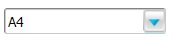 Выберите из выпадающего списка размер листа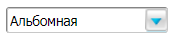 Выберите из выпадающего списка ориентацию листа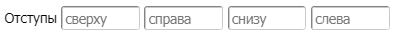 Введите вручную необходимые отступы между текстом и границами листа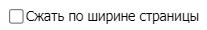 Установите флажок в случае, если при печати необходимо уместить данные отчета по ширине одного листа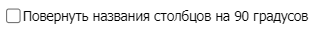 Установите флажок в случае, если при печати необходимо развернуть заголовки столбцов на 90 градусов (т.е. названия столбцов при печати будут размещены вертикально)Наименование организации, предприятияДолжность исполнителяФамилия, имя, отчествоПодписьДатаНаименование организации, предприятияДолжность исполнителяФамилия, имя, отчествоПодписьДатаЛист регистрации измененийЛист регистрации измененийЛист регистрации измененийЛист регистрации измененийЛист регистрации измененийЛист регистрации измененийЛист регистрации измененийЛист регистрации измененийЛист регистрации измененийЛист регистрации измененийИзм.Номера листов (страниц)Номера листов (страниц)Номера листов (страниц)Номера листов (страниц)Всего
листов (страниц) в доку-
ментеНомер доку-
ментаВходящий номер сопроводи-
тельного документа и датаПод-
письДатаИзм.изменен-
ныхзаменен-
ныхновыханнулиро-
ванныхВсего
листов (страниц) в доку-
ментеНомер доку-
ментаВходящий номер сопроводи-
тельного документа и датаПод-
письДата